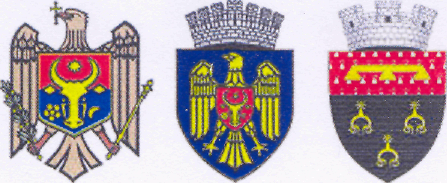 Republica Moldova		   Республика Молдова          Municipiul Chişinău		    Муниципий Кишинэу       Primăria oraşului Durleşti	        Примэрия города ДурлештьDISPOZIŢIE nr. 153 - ddin  01.12.2017Cu privire la convocarea şedinţei ordinare a Consiliului or. DurleştiÎn temeiul art.29 a Legii nr.436-XVI din 28.12.06 „Privind administraţia publică locală”, Primarul or.Durleşti, DISPUNE:1. Se convoacă şedinţa nr. 12,  ordinară a Consiliului or.Durleşti, pentru data de 06.12.2017, ora 15.00, în incinta Primăriei or.Durleşti (sala de şedinţe ), cu următoarea ordine de zi:12.1 Cu privire la aprobarea Bugetului oraşului Durleşti pentru anul 2018 în lectura IRAPORTOR: dna.Larisa Vitiuc,							Contabil şef  al Primăriei or.Durleşti12.2 Cu privire la corelarea bugetului oraşului Durleşti pe anul 2017 din contul Bugetului de StatRAPORTOR: dna.Larisa Vitiuc,							Contabil şef  al Primăriei or.Durleşti12.3 Cu privire la alocarea mijloacelor din contul Fondului de rezervăRAPORTOR: dna.Larisa Vitiuc,							Contabil şef  al Primăriei or.Durleşti12.4  Cu privire la întroducerea modificărilor la bugetRAPORTOR: dna.Larisa Vitiuc,							Contabil şef  al Primăriei or.Durleşti12.5 Cu privire la trecerea la pierderiRAPORTOR: dna El. Mîndru,contabil-şef adj al Primăriei or.Durleşti12.6 Cu privire la recepţionarea lucrărilor de reparaţie cu titlu gratuitRAPORTOR: dna El. Mîndru,contabil-şef adj al Primăriei or.Durleşti12.7 Cu privire la transmiterea cu titlu gratuit a obiectivului, format în urma finalizării lucrărilor de extindere a iluminatului stradal exterior în or.Durleşti la balanţa Consiliului municipal Chişinău cu predarea ulterioară în gestiunea Î.M Reţele Electrice de Iluminat “Lumteh”.RAPORTOR: dna El. Mîndru,contabil-şef adj al Primăriei or.Durleşti12.8 Cu privire la transmiterea cu titlu gratuit a obiectivelor, formate în urmafinalizării lucrărilor de construcţie a reţelelor de apeduct şi canalizare în or. Durleşti la balanţa Consiliului municipal Chişinău cu predarea ulterioară în gestiunea  SA “Apă Canal Chişinău” RAPORTOR: dna El. Mîndru,contabil-şef adj al Primăriei or.Durleşti12.9 Cu privire la stabilirea suplimentului  la salariu pentru unele categorii de angajați în cadrul instituțiilor de învățămînt preșcolarRAPORTOR: dna.Larisa Vitiuc,							Contabil şef  al Primăriei or.Durleşti   12.10 Cu privire la anularea titlului de autentificare a dreptului deţinătorului de teren.RAPORTOR: dnul Alexandru Colomieţ, specialist pentru regle-mentarea proprietăţii funciare al Primăriei or. Durleşti.12.11 Cu privire la aprobarea listei denumirilor străzilor corectate conform regulilor de ortografie RAPORTOR: dl A.Balan, Secretarul Consiliului  or.Durleşti12.12 Cu privire la corectarea erorii comise la privatizarea masivăRAPORTOR: dnul Alexandru Colomieţ, specialist pentru regle-mentarea proprietăţii funciare al Primăriei or. Durleşti.12.13 Cu privire la  amenajarea terenuluiRAPORTOR: dna V.Olan, specialist în amenajarea teritoriului, în cadrul Primăriei or.Durleşti.12.14 Cu privire la shimbarea destinaţiei  imobilului RAPORTOR: dl Ivan Golban, specialist în amenajarea teritoriuluial Primăriei or.Durleşti12.15 Cu privire la perfectarea contractului de arendă funciarăRAPORTOR: dna L. Popușoi,  jurist al Primăriei or.Durleşti12.16 Cu privire la modificarea Deciziei RAPORTOR: dna L. Popușoi,  jurist al Primăriei or.Durleşti12.17 Cu privire la eliberarea titluli de autentificare a dreptului de proprietate cu indicarea căii de accesRAPORTOR: dna L. Popușoi,  jurist al Primăriei or.Durleşti12.18  Cu privire la amenajarea  carosabilului  RAPORTOR: dl Ivan Golban, specialist în amenajarea teritoriuluial Primăriei or.Durleşti12.19  Cu privire la examinarea cererei  RAPORTOR: dl A.Balan, Secretarul Consiliului  or.Durleşti12.20  Cu privire la vînzarea – cumpărarea terenului RAPORTOR: dnul Alexandru Colomieţ, specialist pentru regle-mentarea proprietăţii funciare al Primăriei or. Durleşti.12.21Cu privire la actualizarea planului geometricRAPORTOR: dnul Alexandru Colomieţ, specialist pentru regle-mentarea proprietăţii funciare al Primăriei or. Durleşti.12.22 Cu privire la expunerea la licitație a terenului RAPORTOR: dnul Alexandru Colomieţ, specialist pentru regle-mentarea proprietăţii funciare al Primăriei or. Durleşti.  12.23 Cu privire la efectuarea modificăririlor din Registrul Bunirilor ImobileRAPORTOR: dnul Alexandru Colomieţ, specialist pentru regle-mentarea proprietăţii funciare al Primăriei or. Durleşti.Primar                                       			  Eleonora ŞaranProiectele de decizii propuse spre examinare12.1 Cu privire la aprobarea Bugetului oraşului Durleşti pentru anul 2018 în lectura IÎn temeiul art. 24, art.25, art.47 și art.55 din Legea finanţelor publice şi responsabilităţii bugetar-fiscale nr.181 din 25 iulie 2014, ţinând cont de prevederile art.20 din Legea nr.397-XV din 16 octombrie 2003 ”Privind finanţele publice locale”, art.47 şi art.48 ale Legii nr.419-XVI din 22 decembrie 2006 cu privire la datoria sectorului public, garanţiile de stat şi recreditarea de stat, Setului metodologic privind elaborarea, aprobarea şi modificarea bugetului, aprobat prin ordinul ministrului finanţelor nr.209 din 24.12.2015, art.14 alin.(2) lit. n), art.19, art.43 alin (1) lit.b) din Legea nr. 436-XVI din 28 decembrie 2006 ”Privind administraţia publică locală”, Consiliul or.Durleşti, DECIDE:Se aprobă bugetul oraşului Durleşti pe anul 2018 la venituri în sumă de 34 782,9 mii lei  şi la cheltuieli în sumă de 34 782,9 mii lei.Sinteza indicatorilor generali şi sursele de finanţare ale bugetului or.Durlești pentru anul 2018 se prezintă în anexa nr.1.Resursele și cheltuielile bugetului or.Durlești conform clasificației funcționale și pe programe, se prezintă în anexa nr.2.Cotele impozitului pe bunurile imobiliare, stabilite pe teritoriul or.Durleşti, pentru anul 2018, conform Anexei nr.3.Taxele locale ce se pun în aplicare pe teritoriul or.Durleşti pentru anul 2018, Anexa nr.4.Cota taxei locale pentru unităţile comerciale şi/sau de prestări servicii de deservire socială, pe teritoriul or.Durleşti, pentru anul 2018, Anexa nr.5.Nomenclatoul tarifelor pentru serviciile contra plată, prestate de Primăria or.Durlești, pentru anul 2018, Anexa nr.6.Cota plăţii pentru eliberarea certificatelor de urbanism, autorizaţiilor în construire sau desfiinţare pe teritoriul or.Durleşti, pentru anul 2018, Anexa nr.7.Sinteza veniturilor colectate de autoritățile/instituțiile bugetare din or.Durleşti, parvenite din executarea lucrărilor, prestarea serviciilor sau din alte activităţi desfăşurate contra plată, pentru anul 2018, conform Anexei nr.8Statele de funcții pentru anul 2018, ale personalului angajat în instituţiile publice finanţate de la bugetul or.Durleşti, conform Anexei nr.9 şi Anexei nr.10Stabilirea cotei pentru indemnizaţia de conducere, pentru funcţia de director al instituţiei bugetare din or.Durleşti pentru anul 2018, Anexa nr.11Regulamentul cu privire la gestionarea resurselor colectate de către autoritățile și instituţiile publice finanţate de la buget, Anexa nr.12Regulamentul de utilizare a Fondului de Rezervă a bugetului or.Durleşti, Anexa Nr.13.Alte date adiţionale solicitate la proiectul bugetului.Prezenta Decizie intră în vigoare din data de 01 ianuarie 2018.Primarul oraşului Durleşti va asigura controlul îndeplinirii prevederilor prezentei Decizii.Avizul comisiei buget - pozitiv12.2 Cu privire la corelarea bugetului oraşului Durleşti  pe anul 2017 din contul Bugetului de Stat               În temeiul Legii  nr.33privind modificarea și completarea Legii bugetului  de Stat pentru anul 2017 nr.279 din 16.11.2017, anexa 1 la circulara MF nr.06/2-07 ; în conformitate cu art.53, alin.3) lit.d); art.55, alin.5); art.58, alin.1)    din”Legea  finanțelor publice locale  și responsabilității bugetar-fiscale nr.181 din 25.07.2014”,   în temeiul art.14 (2) lit.n) din Legea Republicii Moldova nr.436 - XVI din 28.12.2006 „Privind Administraţia publică Locală”  Decizia Consiliului or.Durlești 11.1 din 23 decembrie 2016”Cu privire la aprobarea bugetului or.Durlești pe anul 2017, lectura II”, Consiliul oraşului Durleşti DECIDE:1.Se rectifică  suma transferurilor de la bugetul de Stat către bugetul local al or.Durlești cu  472.3 0mii lei lei  care au destinația de  a fi utilizate  pentru acoperirea cheltuielilor de major[ri salariale  personalului de deservire  din instituțiile  de învățămînt preșcolar cu începere de la 01.09.2017 precum și reparația vestiarelor din incinta gimnaziului  ”Durlești” și lucrări de renovare a iluminatului stradal din or.Durlești Linie bugetară:  1013/02822/191216 Transferuri curente primite cu destinație specială  între bugetul de Stat și bugetele locale  de niv.I. 2. Se  rectifică  bugetul la cheltuieli,  pentru majorări salariale suma de 32,3 mii lei; pentru Lucrări de renovare a sistemului de iluminat stradal, Durlești în sumă de 200,0mii lei   și reparația   vestiarelor din liceul teoretic Durlești suma de 240,0 mii leiLinie bugetară:1013/11183/0921/8804/00201/300, Eco211180;212100 și 212210 suma 32 300 leiLinie bugetară:1013/11183/0640/7505/00319/300, Eco  319230, suma 200 000,0 leiLinie bugetară:1013/11183/0921/8804/00201/300, Eco  311120, suma 240 000,0 lei3.Se operează modificările de rigoare  în bugetul oraşului Durleşti  pe anul 2017 pornind de la prevederile prezentei Decizii .4.Primarul oraşului Durleşti V-a asigura   controlul executării prezentei decizii.Avizul comisiei buget - pozitiv12.3  Cu privire la alocarea mijloacelor din contul Fondului de rezervăCu scopul susținerii financiare familiilor cu stare grea materială, probleme de sănătate cît și condiții nefavorabile de trai   se întroduc modificări la buget   în conformitate cu art.27 (2)  27 (3) din Legea  finanțelor publice locale  și responsabilității bugetar-fiscale nr.181 din 25.07.2014,  din 01.01.2015 (întrată în vigoare din 01.01.2015) și Ordinul ministrului finanțelor nr.172 din 16.12.2014 ”Privind aprobarea  Regulamentului cu privire la  devizele de cheltuieli  ale instituțiilor bugetare și repartizarea bugetelor locale” în temeiul art.14 (2) lit.n) şi art.19 (4) din Legea Republicii Moldova nr.436 - XVI din 28.12.2006 „Privind Administraţia publică Locală”  Decizia Consiliului orașului  Durleşti nr.11.1 din 23 decembrie 2016 „Cu privire la aprobarea Bugetului oraşului  Durleşti, În lectura II pentru anul 2017”, anexa nr.7, Consiliul oraşului Durleşti, DECIDE:1.Se  permite alocarea mijloacelor financiare din contul Fondului de rezervă al primăriei or.Durleşti, în sumă totală de 55 500,00 lei, cu scopul acordării ajutoarelor materiale  persoanelor ce au depus cereri cu solicitări de ajutoare  pe perioada iulie-octombrie anul curent, conform  procesului verbal al ședinței grupului de lucru pentru acordarea ajutoarelor materiale din contul fondului de rezervă al primăriei oraşului Durleşti (Procesul verbal al grupului de lucru este parte integrantă a prezentei decizii).2.Se operează modificările de rigoare  în bugetul oraşului Durleşti  pe anul 2017 pornind de la prevederile prezentei Decizii .3.Primarul oraşului Durleşti V-a asigura   controlul executării prezentei decizii.Avizul comisiei buget - pozitiv12.4  Cu privire la rectificarea bugetului oraşului Durleşti pe anul 2017  Pentru  acoperirea cheltuielilor de evacuare a deșeurilor de la gunoiștele neautorizate din or.Durlești,  (costul contractului încheiat sumează 33 480,00 lei ) și  necesitatea  procurării  anveloapelor  6 buc. care e valorează 10 560,0lei,  în scopul gestionării eficiente  a mijloacelor financiare preconizate în bugetul orașului Durlești pe anul 2017, aprobat prin decizia Consiliului local Durlești nr.11/1 din 23 decembrie 2016 ”Cu privire la aprobarea bugetului orașului Durlești  pe anul  2017 în lectura a doua” în conformitate cu art.27 (2)  27 (3); art.67 (6) din ”Legea  finanțelor publice locale  și responsabilității bugetar-fiscale nr.181 din 25.07.2014”,   în temeiul art.14 (2) lit.n) din Legea Republicii Moldova nr.436 - XVI din 28.12.2006 „Privind Administraţia publică Locală”  Consiliul oraşului Durleşti, DECIDE:1.0 Se aprobă rectificarea bugetului oraşului Durleşti  pe anul 2017 prin redistribuirea alocațiilor, cu suma de 44 040,00 lei, de la grupul principal de cheltuieli ”Gospodăria de locuințe și gospodăria serviciilor comunale”/ activitate ”Apovizionare cu apă”  Linie bugetară: 1013/11183/0630/7503/00319/300; cod ECO 319230, codul ob.10 către  grupul principal de cheltuieli  Gospodăria de locuințe și gospodăria serviciilor comunale. Linie bugetară: 1013/11183/0620/7502/00333/300; cod ECO 2511002.Se operează modificările de rigoare  în bugetul oraşului Durleşti  pe anul 2017 pornind de la prevederile prezentei Decizii .3.Primarul oraşului Durleşti V-a asigura   controlul executării prezentei decizii.Aviz pozitiv12.5  Cu privire la trecerea la pierderiAvînd ca bază rapoartele de defectare , întocmite de SRL “RADU” la 03 august 2017, procesele verbale de defectare a utilajului la instituţia preşcolară nr. 201, întocmite de UCC “RARITAS” or. Ialoveni şi actele de defectare a utilajului din grădiniţa nr.2, întocmite de SRL “Cincimeşteri” ţinînd cont de faptul că echipamentele  din gestiunea aparatului executive şi utilajul ethnic ce deserveşte instituţiile preşcolare din anul 1972, 1988 sunt învechite şi piese pentru ele nu se mai produc, reparaţia acestora find nerentabilă, deasemenea volumul de cărţi cu anul de ediţie 1970-1998 înregistrate în registrul de inventor al filialei bibliotecii or. Durleşti, în conformitate cu art. 27 (2) 27 (3) din Legea Republicii Moldova nr. 397-XV din 16 octombrie 2003 “Cu privire la Finanţele Publice Locale, în temeiul art.14 (2) lit.n) şi art.19 (4) din Legea Republicii Moldova nr. 436 – XVI din 28.12.2006 “Privind Administraţia Publică Locală” Consiliul or. Durleşti,  DECIDE :1.Se permite casarea mijloacelor fixe aflate în gestiunea aparatului executiv şi a instituţiilor preşcolare, filialei bibliotecii or. Durleşti , anul producerii fiind 1972-2004, învechite şi uzate comlet în număr de 15 unităţi în sumă totală de 79345,87 lei , conform anexei nr.1.2.Contabilitatea va perfecta pachetul de documente de casare a bunurilor materiale, conform legislaţiei în vigoare .3.Controlul executării prezentei Decizii se pune în seama primarului de Durleşti Eleonora Şaran.Avizul comisiei buget - pozitiv12.6  Cu privire la recepţionarea lucrărilor de reparaţie cu titlu gratuitAvînd ca bază anexa la procesul verbal nr. 6 al Comisiei de distribuire a mijloacelor Fondului de rezervă al municipiului Chişinău şi avizul nr.48 din noiembrie 2017 cu factură fiscală JV4202621 şi procesul verbal de recepţie a lucrărilor în suma de 119 894,76 lei, executate în baza contractului de antrepriză nr.199 din 14 august 2017 de către “Consolex-Com” şi finanţate de Direcţia Generală Educaţie Tineret şi Sport în conformitate cu art. 27 (2) 27 (3) din LegeaRepublicii Moldova nr. 397 - XV din 16 octombrie 2003 „ Cu privire la Finanţele Publice Locale ” , în temeiul art. 14 (2)  lit. n) şi art.19 (4) din Legea Republicii Moldova nr. 436 – XVI din 28.12.2006 “Privind Administraţia Publică Locală” Consiliul oraşului Durleşti, DECIDE :1.Se permite luarea la evidenţa contabilă a Primăriei or. Durleşti cu titlu gratuit costul obiectivului “Lucrări de reconstrucţie a gardului la gimnaziul Durleşti din str. Gribov, nr. 10 ” în suma de 119894,76 lei, luînd în consideraţie faptul că clădirea gimnaziului se află la balanţa primăriei or. Durleşti.2.Contabilitatea va perfecta documentaţia de preluare  la evidenţa contabilă a lucrărilor , conform legislaţiei în vigoare .3.Controlul executării prezentei Decizii se pune în seama primarului de Durleşti Eleonora Şaran.Avizul comisiei buget - pozitiv12.7 Cu privire la transmiterea cu titlu gratuit a obiectivului, format în urma finalizării lucrărilor de extindere a iluminatului stradal exterior în or. Durleşti la balanţa Consiliului municipal Chişinău cu predarea ulterioară în gestiunea Î.M Reţele Electrice de Iluminat “Lumteh”.Avînd ca bază procesele verbale de recepție finală a lucrărilor executate cu valoarea totală de 1 757327,47 lei, în temeiul Hotărîrii de Guvern nr. 285 din 23.05.2006 “Cu privire la aprobarea Regulamentului de recepţie a construcţiilor şi instalaţiilor aferente” în conformitate cu art. 27 (2) 27 (3) din Legea Republicii Moldova nr. 397 - XV din 16 octombrie 2003 “ Cu privire la Finanţele Publice  Locale “ , în temeiul art. 14 (2) lit.n) şi art.19 (4) din Legea Republicii Moldova nr. 436 – XVI din 28.12.2006 “Privind Administraţia Publică Locală” Consiliul oraşului Durleşti, DECIDE :1. Se permite transmiterea cu titlu gratuit a obiectivului “Lucrări de extindere a iluminatului stradal în or. Durleşti” la balanţa Consiliului municipal Chişinău, cu suma totală  de 1 757 327.47 lei, după cum este format:a) str. L. Damian şi Rediul-Mic – 236244.70 leib) str. Cantinei -  190530.30 leic) str. Renasterii si Dumbravii – 391565.02. leid) str. M. Dosoftei – 199644.82 leie) str. Misicescu si Petru Movila  – 357838.28 leif) str. Calea Unirii – 381504.35 lei2.Contabilitatea va perfecta documentaţia de predare a lucrărilor, conform legislaţiei în vigoare .3.Controlul executării prezentei Decizii se pune în seama primarului de Durleşti Eleonora Şaran .Avizul comisiei buget - pozitiv12.8 Cu privire la transmiterea cu titlu gratuit a obiectivelor, formate în urma finalizării lucrărilor de construcţie a reţelelor de apeduct şi canalizare în or. Durleşti la balanţa Consiliului municipal Chişinău cu predarea ulterioară în gestiunea  SA “Apă Canal Chişinău” Avînd ca bază procesele-verbale de recepţie finală a lucrărilor executate, în temeiul Hotărîrii de Guvern nr. 285 din 23.05.2006 Cu privire la aprobarea Regulamentului de recepţie a construcţiilor şi instalaţiilor aferente în conformitate cu art. 27 (2) 27 (3) din Legea Republicii Moldova nr. 397-XV din 16 octombrie 2003 “Cu privire la Finanţele Publice Locale “, în temeiul art. 14 (2) lit.n) şi art.19 (4) din Legea Republicii Moldova nr. 436 – XVI din 28.12.2006 “Privind Administraţia Publică Locală” Consiliul oraşului Durleşti, DECIDE :1.Se permite transmiterea cu titlu gratuit a obiectivelor construite pe teritoriul or. Durleşti la balanţa Consiliului municipal Chişinău, cu suma totală de 10 370 705,62 lei, după cum urmează:.a) Reţea de apeduct în str. P. Movilă şi stradelele I şi II   - 600 033,55b) Reţea de apeduct în str. Caucaz, 112 pînă la punctul de inelare din str. Şt.Vodă – 4 922 047,00c) Reţea de apeduct în str.V. Lupu, 20 colţ cu N.M.Spătaru  - 950 850,46d) Sistem de canalizare în str. Caucazului nr. 53-69  - 236 888,13 leie) Sistem de canalizare în str. I.Soltîs nr. 21 pînă la nr. 52  -  410 646,24 leif) Sistem de canalizare în str. Caucazului nr.100 pînă la str. Dosoftei, 67 – 737 246,89 lei g) Reţea de apeductîn str. Livezilor,128 pînă la str.Cartuşa, 2 şi din str. A. Mateevici, 25 pînă la str. Cartuşa, 2   - 1 119 187,91 leih) Sistem de canalizare în str. Coşbuc şi Şoimilor – 1 393 809,44 lei2.Contabilitatea va perfecta documentaţia de predare a lucrărilor , conform legislaţiei în vigoare .3.Controlul executării prezentei Decizii se pune înseama primarului de Durleşti Eleonora Şaran .Avizul comisiei buget - pozitiv12.9 Cu privire la stabilirea suplimentului  la salariu pentru unele categorii de angajați în cadrul instituțiilor de învățămînt preșcolarAvînd în vedere situația creată în cadrul instituțiilor de învățămînt  preșcolar din localitate, în scopul asigurării  funcționalității acestora în temeiul prevederilor  art.30 din Legea 355 din 23.12.2005 ”Cu privire la sistemul de salarizare în sectorul bugetar”; art.26 alin.(2)   lit.c) din Legea  finanțelor publice locale  și responsabilității bugetar-fiscale nr.181 din 25.07.2014,  din 01.01.2015 (întrată în vigoare din 01.01.2015) ; art.14 (2) lit.n) şi art.19 (4) din Legea Republicii Moldova nr.436 - XVI din 28.12.2006 „Privind Administraţia Publică Locală”  Decizia Consiliului orașului  Durleşti nr.11.1 din 23 decembrie 2016 „Cu privire la aprobarea Bugetului oraşului  Durleşti, În lectura II pentru anul 2017”, Consiliul oraşului Durleşti, DECIDE:1.Se  stabilește supliment în mărime de 50% la salariul de bază tarifar la data de 31.08.2017  pentru bucătari, bucătari auxiliari; ajutori de educatori;/dădace; spălători de veselă; magazioner; spălătoreasă angajați în cadrul instituțiilor preșcolare  din or.Durlești 2.Suplimentul la salariu  prevăzut în pct.1 al prezentei decizii v-a fi aplicat  începînd cu 01 septembrie 2017, pentru  trei luni.3.Cheltuielile stipulate în pct.1 al prezentei decizii  ECO 211180; ECO 212100 și ECO 212210 în sumă totală de 131 700,00lei  se vor achita din contul economiilor mijloacelor  pentru retribuirea muncii alocate pe anul  2017.Avizul comisiei buget - pozitiv12.10.1 Cu privire la anularea titlului de autentificare a dreptului deţinătorului de teren.Examinînd cererea  înaintată de către cet. Ermicioi Parascovia și Ermicioi Vitalie, cu privire la anularea titlului de autentificare a deţinătorului de teren în legătură cu perfectarea greşită, conform art. 15, alin. (2), lit. b) din Legea contenciosului administrativ nr. 793 din 10.02.2000, ţinînd cont Decizia Consiliuli or. Durleşti nr. 7.3 din 24.08.2016 ”Cu privire la modificarea suprafeţei terenurilor”, declaraţia autentificată notarial, de către notarul Șian Olga, nr.3558 din 08.08.2017 ,  în temeiul art. 14 din Legea nr. 436-XVI din 28.12.2006 „Privind administraţia publică locală”, Consiliul or. Durleşti, DECIDE:1. Se anulează Titlul de autentificare a dreptului deţinătorului de teren cu nr. cadastral 0121001256, trecut în Registrul cadastral al deținătorilor de terenuri la nr.4942 din 03 mai 2004, emis titularului Ermicioi Vitalie  asupra    terenului  cu suprafaţa totală de 0,0600 ha, situat în mun. Chişinău, or. Durleşti, strada Calea Unirii 14.2. Prezenta decizie se va aduce la cunoştinţă petiţionarului ErmicioiVitalie și de obligat să efectuieze schimbarile parvenite din prezenta decizie  pe cont propriu.3. Controlul executării prevederilor prezentei decizii se pune în seama primarului or.Durleşti, dna Eleonora Șaran.Avizul comisiei funciare - pozitiv12.10.2 Cu privire la anularea titlului de autentificare a dreptului deţinătorului de teren.	Examinînd cererea nr. 2951/17 din 26.09.2017, înaintată de către cet.Cotorobai Petru (c.p. 0970309547657) şi cererea nr. 2952/17 din 26.09.2017, înaintată de către cet.Cotorobai Angela din numele căreia acţionează cet. Cotorobai Petru (c.p. 0970309547657)  în temeiul procurii nr. 1610 din 30.01.2016, autentificată de către notarul public Semionova Rodica, cu privire la corectarea erorilor în actele de proprietate, conform art. 15, alin. (2), lit. b) din Legea contenciosului administrativ nr. 793 din 10.02.2000, ţinînd cont de actul de constatare pe teren la identificarea bunului imobil nr. 0101/17/1803 din 27.01.2017 întocmit de către Graur V., inginer cadastral al OCT Chişinău nr. 1, filiala ÎS ”Cadastru”, declaraţia notarial autentificată de către notarul Semionova Rodica, nr.14976 din 06.09.2017 a cet. Cotorobai Petru şi declaraţia notarial autentificată de către notarul Semionova Rodica, nr.14984 din 06.09.2017 a cet. Cotorobai Angela, din numele căreia acţionează cet. Cotorobai Petru (c.p. 0970309547657)  în temeiul procurii nr. 1610 din 30.01.2016, autentificată de către notarul public Semionova Rodica, în temeiul art. 14 din Legea nr. 436-XVI  din  28.12.2006 „Privind administraţia publică locală”, Consiliul or. Durleşti, DECIDE:1.Se anulează titlul de autentificare a dreptului deţinătorului de teren cu nr. cadastral 0121118149, trecut în Registrul cadastral al deţinătorilor de teren la nr. 19752 din 10.06.2004,  emis titularului Cotorobai Petru Dorofei, asupra 86% din terenul cu suprafaţa totală de 0,0619 ha, situat în mun. Chişinău, or. Durleşti, str. L. Damian, 2.Se anulează titlul de autentificare a dreptului deţinătorului de teren cu nr. cadastral 0121001471, trecut în Registrul cadastral al deţinătorilor de teren la nr. 5405 din 29.03.2005,  emis titularului Cotorobai Angela Petru, asupra terenului cu suprafaţa totală de 0,0400 ha, situat în mun. Chişinău, or. Durleşti, str. L. Damian, 2.Se permite elaborarea/actualizarea planului geometric al terenului cu nr. cadastral 0121118405 conform posesiei de fapt, prin mărirea suprafeţei de la 0,0400ha  la 0,0595 ha.Se permite emiterea titlului de autentificare a dreptului deţinătorului de teren cu nr. cadastral 0121118405, titularului Cotorobai Petru, asupra terenului cu suprafaţa totală de 0,0595 ha, situat în mun. Chişinău, or. Durleşti, str. L. Damian, 2.Se permite emiterea titlului de autentificare a dreptului deţinătorului de teren cu nr. cadastral 0121118149, titularului Cotorobai Angela, asupra 64,62% cote-părţi din terenul cu suprafaţa totală de 0,0619 ha, situat în mun. Chişinău, or. Durleşti, str. L. Damian, 2, iar 35,38% (0,0219 ha)  rămîn în proprietatea APL.Prezenta decizie se va aduce la cunoştinţă petiţionarului Cotorobai Petru şi Cotorobai Angela.Toate cheltuielile pentru efectuarea documentaţiei, întru executarea prezentei decizii, le vor asuma solicitanţii Cotorobai Petru şi Cotorobai Angela.Controlul executării prevederilor prezentei decizii se pune în seama primarului or. Durleşti, dnei Şaran Eleonora.Avizul comisiei juridice – pozitiv12.11 Cu privire la aprobarea listei denumirilor străzilor corectate conform regulilor de ortografie Examinînd interpelarea Agenției Servicii Publice A Republicii Moldova, Departamentul Cadastru nr. 11/01-03/5964/2017, precum și Actul de constatare al Departamentul Cadastru din 13.11.2017 cu anexa , în temeiul art.14 a Legii nr.436-XVI din 28.12.2006 „Privind administraţia publică locală”, Consiliul or.Durleşti   DECIDE:A lua act de cunoștință de Actul de constatare al Departamentul Cadastru din 13.11.2017 cu anexa.A aproba lista (care se anexează și este parte integrantă a prezentei decizii) cu denumirea străzilor actualizate/corectate conform regulilor de ortografie la scriera denumirii străzilor.A remite prezenta decizie Agenției Servicii Publice A Republicii Moldova, Departamentul Cadastru.Controlul executării prevederilor prezentei decizii se pune în seama secretarului consiliului or. Durlești  dl. Andrei Balan.Avizul comisiei juridice – pozitiv12.12. Cu privire la corectarea erorii comise la privatizarea masivă.Examinînd Planul  cererea cet. Borodina Olga, domiciliată în or.Durlești, str. M. Sadoveanu, 122 B, în conformitate cu art. 9, alin. (1) din Legea nr. 121 din 04.05.2007 ”privind administrarea şi deetatizarea proprietăţii publice”, conform art. 1, alin. (6) din Legea nr. 523 din 16.07.1999 ”cu privire la proprietatea publică a unităţilor administrativ teritoriale”, conform Instrucţiunii Agenţiei Relaţii Funciare şi Cadsatru, nr. 112 din 22.06.2005 „cu privire la înregistrarea bunurilor immobile şi a drepturilor asupra lor”, întemeiul art. 14 din Legeanr. 436-XVI din 28.12.2006 „Privind administraţia publică locală”, Consiliul or. Durleşti, DECIDE:1. De radiat din Registrul Bunurilor Imobile și materialele grafice înscrierea  numărului cadastral 0121112224 ca eroare comisă la privatizarea masivă..2. Prezenta decizie va servi drept temei pentru intabularea modificărilor operate în Registrul Bunurilor Imobile.3. Controlul executării prevederilor prezentei decizii se pune în seama primarului or.Durleşti, dna Eleonora Șaran.3. Avizul comisiei juridice – pozitiv12.13  Cu privire la  amenajarea terenuluiÎn  temeiul  art. 14  a  Legii  nr. 436-XVI  din  28.12.2006 „Privind  administraţia publică locală”, examinînd cererea  depusă de  cet. Hudic Victor   dom. r/nul Leova, s.Sărata Nouă, Consiliul  or.  Durleşti,  DECIDE:     1.A permite cet. Hudic Victor amenajarea terenului adiacent bunului imobilul proprietate privată din  str-la Hotinului nr.17, or.Durleşti cu nr.cadastral 0121116340 cu plantarea  copacilor şi înverzirea  locurilor, pentru prevenirea alunecărilor de teren. 2. cet. Hudic Victor dom. r/nul Leova, s.Sărata Nouă, va amenaja terenul  adiacent bunuşui imobil privat din  str-la Hotinului nr.17, or.Durleşti, din sursele proprii, fără gard capital, fără drept de proprietate, cu titlul gratuit.	3.Controlul  executării  prevederilor  prezentei  decizii  se  pune  în  seama  Vice Primarului dlui Ion Arseni.Avizul comisiei amenajare - pozitiv12.14.1  Cu privire la shimbarea destinaţiei  imobilului 	În temeiul art.14 a Legii nr.436-XVI din 28.12.2006  „Privind administraţia publică locală” şi în baza cererii şi actelor prezentate de cet. Popa Gheorghe, domiciliat în  or. Durleşti,  str. B. Glavan nr.11, Consiliul or.Durleşti,  DECIDE: permite cet. Popa Gheorghe schimbarea destinaţiei încăperii nelocative nr.7 din limita  anexei  lit A3 (baie)  cu suprafaţa – .p. amplasat în or.Durleşti, str. B.Glavan, nr.11  din destinaţie nelocativă  (baie)  în destinaţie nelocativă  ( cazangerie ) cu nr. cadastral 0121117338.012. Beneficiarul  va solicita de la sedţia arhitectură a Primăriei or.Durleşti, elaborarea autorizaţiei de schimbare a destinaţiei încăperiii conform prevederilor pct.1, a prezentei decizii..3. Controlul executării prevederilor prezentei decizii se pune în seama Primarului or.Durleşti, dnei   Eleonora Şaran.Avizul comisiei amenajare - pozitiv12.14.2  Cu privire la shimbarea destinaţiei imobiluluiÎn temeiul art.14 a Legii nr.436-XVI din 28.12.2006  „Privind administraţia publică locală” şi în baza cererii şi actelor prezentate de cet. Doţin Simion  domiciliată  în or. Durleşti, str. Mihai Eminescu, nr. 62,  Consiliul or. Durleşti, DECIDE:1.A permite cet. Doţin Simion  schimbarea destinaţiei încăperilor nelocative nr.1 (garaj) cu suprafaţa - 14,9 m.p. şi nr.7 ( bucătărie)  cu suprafaţa - .p. amplasate  în parterul casei de locuit  lit. 01 (A), or. Durleşti, str. Mihai Eminescu, nr. 62  din destinaţie  nelocativă (garaj) în destinaţie  nelocativă ( bucătărie ),  destinaţie nelocativă (bucătărie) în destinaţie locativă cu nr. cadastral 0121102265. 01 . 2.Beneficiarul va solicita de la secţia  arhitectură a Primăriei or. Durleşti, elaborarea  autorizaţiei de schimbarea destinaţiei încăperii conform prevederilor pct.  1, a  prezentei decizii.3.Controlul executării prevederilor prezentei decizii se pune în seama Primarului or. Durleşti,  dnei  Eleonora Şaran.Avizul comisiei amenajare - pozitiv12.14.3  Cu privire la shimbarea destinaţiei bunului  imobil	În temeiul  art.14 a Legii nr.436-XVI din 28.12.2006  „Privind administraţia publică locală” şi în baza cererii şi actelor prezentate de cet. Orlov Fiodor, domiciliat în or. Durleşti,  str. Dimo nr. 46, Consiliul or.Durleşti,  DECIDE: permite cet. Orlov Fiodor schimbarea destinaţiei bunului imobil  (demisol) cu încăperi nelocative, amplasat în str. Cartuşa nr. 93/2,  ap. 13 or. Durleşti, cu suprafaţa de .p., cu nr.cadastral 0121106163. 01.013,  din destinaţie nelocativă   în  destinaţie  locativă. 2. Beneficiarul  va solicita de la arhitectorul Primăriei or.Durleşti, elaborarea autorizaţiei de schimbare a destinaţiei încăperiii conform prevederilor pct.1, a prezentei decizii.3.Controlul executării prevederilor prezentei decizii se pune în seama primarului or.Durleşti, dnei  Eleonora Şaran.Avizul comisiei amenajare - pozitiv12.15.1  Cu privire la perfectarea contractului de arendă funciarăExaminînd cererea nr.2374/17 din 27.07.2017, înaintată de către Celac Semion, domiciliată în or.Durleşti, str.Sf.Gheorghe, 19, cu privire la perfectarea contractului de arendă funciară asupra terenului cu nr. cadastral 0121114386, din str.Sf.Gheorghe 14/1, cu suprafaţa de , în legătură cu expirarea termenului contractului nr. 47 din 24.11.2010, avînd ca temei Decizia Consiliului or. Durlești nr 6.12.6 din 29.09.2010, conform art.911, art.875-904 Cod Civil, art.14 din Legea nr.436 din 28.12.2006, privind administraţia publică locală”, Consiliul or.Durleşti DECIDE:1. A permite cet. Celac Semion perfectarea contractului de arendă funciară nou, asupra terenului cu nr. cadastral 0121114386, din str.Sf.Gheorghe 14/1, cu suprafaţa de .2. Cpntabilitatea Primăriei or.Durleşti, va calcula mărimea plăţii de arendă conform legislației în vigoare a R. Moldova.3.Juristul Primăriei or.Durleşti, va asigura perfectarea şi încheierea cu arendaşul Celac Semion, contractul de arendă funciară pe termen de 3 (trei) ani.4.Prezenta Decizie se va aduce la cunoştinţa cet.Lutenco Lidia.5.Prezenta Decizie va intra în vigoare la data semnării de către părţi a contractului de arendă funciară.6. Controlul executării prevederilor prezentei Decizii se pune în seama Primarului or. Durleşti, Şaran Eleonora.Avizul comisiei juridice – pozitiv12.15.2  Cu privire la perfectarea contractului de arendă funciară       Examinînd cererea nr.3538/17 din 20.0911.2017, înaintată de către Sevastianova Maria, domiciliată în or.Durleşti, str.Cartuşa, 52, ap.12, cu privire la perfectarea contractului de arendă funciară asupra terenului cu nr. cadastral 01211105644, din str.Căpriana 10/2 box 25, cu suprafaţa de , în legătură cu expirarea termenului contractului nr. 08 din 18.02.2010, avînd ca temei Decizia Consiliului or. Durlești nr 9.15.7 din 03.11.2009, conform art.911, art.875-904 Cod Civil, art.14 din Legea nr.436 din 28.12.2006, privind administraţia publică locală”, Consiliul or.Durleşti DECIDE:1. A permite cet. Sevastianova Maria perfectarea contractului de arendă funciară nou, asupra terenului cu nr. cadastral 01211105644, din str.Căpriana 10/2 box 25, cu suprafaţa de .2. Cpntabilitatea Primăriei or.Durleşti, va calcula mărimea plăţii de arendă conform legislației în vigoare a R. Moldova.3.Juristul Primăriei or.Durleşti, va asigura perfectarea şi încheierea cu arendaşul Sevastianova Maria, contractul de arendă funciară pe termen de 3 (trei) ani.4.Prezenta Decizie se va aduce la cunoştinţa cet.Lutenco Lidia.5.Prezenta Decizie va intra în vigoare la data semnării de către părţi a contractului de arendă funciară.6. Controlul executării prevederilor prezentei Decizii se pune în seama Primarului or. Durleşti, Şaran Eleonora.Avizul comisiei juridice – pozitiv12.15.3  Cu privire la perfectarea contractului de arendă funciară Examinînd cererea nr.2839/17 din 13.09.2017, înaintată de către Lutenco Lidia, domiciliată în or.Durleşti, str.Al. Marinescu, 32, cu privire la perfectarea contractului de arendă funciară asupra terenului cu nr. cadastral 0121117215, avînd ca temei Decizia Consiliului or. Durlești nr 5.19.3 din 13.11.2007, conform art.911, art.875-904 Cod Civil, art.14 din Legea nr.436 din 28.12.2006, privind administraţia publică locală”, Consiliul or.Durleşti DECIDE:1.A permite cet. Lutenco Lidia perfectarea contractului de arendă funciară, asupra terenului cu nr. cadastral 0121117215 cu suprafața de 0,0048 ha.2. Cpntabilitatea Primăriei or.Durleşti, va calcula mărimea plăţii de arendă conform legislației în vigoare a R. Moldova.3.Juristul Primăriei or.Durleşti, va asigura perfectarea şi încheierea cu arendaşul Lutenco Lidia, contractul de arendă funciară pe termen de 1 (unu) an.4.Prezenta Decizie se va aduce la cunoştinţa cet.Lutenco Lidia.5.Prezenta Decizie va intra în vigoare la data semnării de către părţi a contractului de arendă funciară.6. Controlul executării prevederilor prezentei Decizii se pune în seama Primarului or. Durleşti, Şaran Eleonora.Avizul comisiei juridice – pozitiv12.16.1  Cu privire la modificarea Deciziei În temeiul Dispoziţiei Primarului or.Durleşti, Şaran Eleonora, nr.54 din 21.06.2017, art.14, 29 al Legii nr.436 din 28.12.2006, privind administraţia Publică Locală, Consiliul or.Durleşti DECIDE:    1.Se modifică Decizia Consiliului or.Durleşti nr.2.15 din 05.04.2016, cu privire la împuternicirile de a reprezenta interesele Consiliului Local Durleşti în instanţele de judecată, după cum urmează:    1.1 Se excluderea pct.1 al Deciziei;    1.2 Se modifică pct.3 al Deciziei cu substituirea sintagmei ,,secretarul comisiei administrative” cu cuvintul ,,specialist” în rest Decizia rămîne nemodificată.    2. Controlul executării prevederilor prezentei decizii se pune în seama secretarului Consiliului or.Durleşti, Balan Andrei.Avizul comisiei juridice – ____________12.16.2  Cu privire la modificarea Deciziei  Examinînd cererea nr. 3408/17 din 08.11.2017, înaintată de către cet. Olan Constantin, domiciliată în or.Durleşti, str. Cartușa, 2 în temeiul art. 14, 29 al Legii nr.436 din 28.12.2006 „Privind Administraţia Publică Locală”, Consiliul or.Durleşti, DECIDE:    1.Se modifică Decizia Consiliului or.Durleşti nr. 2.11.3 din 28.02.2006, prin complectare a acesteia cu un pct. nou, care va fi pct. 1 cu următorul conținut: „1. A înregistra terenul cu destinația construcții cu suprafața de 0,0275 ha sub nr. cadastral 0121108274 după APL”    2. Se modifică pct.1 a Deciziei Consiliului or.Durleşti nr. 2.11.3 din 28.02.2006 care va fi pct. 2 și va avea următorul conținut: „ 2. A transmite cet. Olan Constantin un lot de pămînt cu suprafața de 0,0275 ha nr. cadastral 0121108274  pentru construcția casei individuale de locuit amplasat în or. Durlești str. Caucaz nr. 116”, iar punctele 2; 3 și 4 vor deveni respectiv punctele: 3; 4 și 5 în rest Decizia rămîne nemodificată.    3. Controlul executării prevederilor prezentei decizii se pune în seama Primarului or. Durleşti, Şaran Eleonora.Avizul comisiei funciare pozitiv12.17 Cu privire la eliberarea titluli de autentificare a dreptului de proprietate cu indicarea căii de acces       Examinînd cererea nr.2678/17 din 29.08.2017, înaintată de către Florea Victor şi Florea Zinovia, domiciliată în or.Durleşti, str.Livezilor,20/A cu privire la eliberarea titlului de autentificare a dreptului de proprietate cu indicarea căii de acces şi asigurarea căii de acces la domiciliul petiţionarilor, str.Livezilor, 20/A, în temeiul art. art.14 din Legea nr.436 din 28.12.2006, privind administraţia publică locală”, Consiliul or.Durleşti DECIDE:1.A identifica modalităţi de creare a căii de acces la domiciliul cet.Florea Victor şi Florea Zinovia, str.Livezilor 20/A.2. A pune în sarcina specialistului în reglementarea proprietăţii funciare, Alexandru Colomieţ, executarea pct.1 din prezenta Decizie. 3. Controlul executării prevederilor prezentei Decizii se pune în seama Primarului or. Durleşti, Şaran Eleonora.Avizul comisiei juridice – pozitiv12.18  Cu privire la amenajarea  carosabilului      În baza  art.14 a Legii  nr.436-XVI din 28.12.2006 „ Privind administraţia publică locală”, şi în baza  cererii depuse nr.3445/17 din 10.11.2017 de locatarii bunurilor imobile din stradela IX Tineretului şi stradela 1 Codrilor, or.Durleşti ,  Consiliul or.Durleşti, DECIDE:1. A permite locatarilor bunurilor imobile din str-la Tineretului şi stradela 1 Codrilor construcţia  carosabilului   pe o lungime de 2.   Construcţia  carosabilului din str-la IX Tineretului şi stradela 1 Codrilor se vor executa din contribuţiile  financiare a locatarilor bunurilor imobile a stradelelor   menţionate în p.1 al prezentei decizii   cu supravegherea  specialistului  autorizat în executarea lucrărilor de drum conform contractării părţilor.3. Controlul  executării  prevederilor prezentei decizii se pune în seama primarului or.Durleşti, dnei Eleonora Şaran.Avizul comisiei amenajare - pozitiv12.19.1 Cu privire la examinarea cererei cet. Plugari NataliaExaminînd cererea cet. Plugari Natalia, domiciliată în mun. Chișinău, str. Hristo-Botev, 19/5, ap. 119, înaintată în baza hotărîrii Judecătoriei mun. Chișinău nr. 3-63/17 din 05.06.2017, privind atribuirea în proprietate privată a lotului de teren agricol cu suprafața de 3,6 ha, ținînd cont de faptul că, procesul de împroprietărire în conformitate cu art. 12 Cod Funciar a avut loc în perioada anilor 1991-1992, iar numele  Cotorobai Ioana nu a fost depistată în anexele deciziilor de atribuire a cotei de teren echivalent (răspunsul nr. 3153 a serviciului  municipal de arhivă Chișinău), totodată, cet. Plugari Natalia nu a prezentat acte confirmatorii privind dreptul de proprietate a părinților,  în temeiul art. 14 a Legii nr. 436-XVI din 28.12.2006 „Privind administraţia publică locală”, Consiliul or.Durleşti   DECIDE:1.A refuza solicitărilor cet. Plugari Natalia, privind atribuirea în proprietate privată a lotului de teren agricol cu suprafața de 3,6 ha2.A remite prezenta decizie cet. Plugari Natalia.3.Controlul executării prevederilor prezentei decizii se pune în seama secretarului consiliului or. Durlești  dl. Andrei Balan.Avizul comisiei juridice – pozitiv (proiectului) – negativ (solicitărilor)12.19.2 Cu privire la examinarea cererei cet. Ochișor Lidia Examinînd cererea nr. 2879/17 din 18.09.2017 a cet. Ochișor Lidia, domiciliată în mun. Chișinău, or. Durlești str. Gr. Ureche, 11, privind eliberarea titlului de autentificare a dreptului deținnătorului de teren asupra lotului de teren cu suprafața de 0,0448 ha, amplasat în or. Durlești str. Gr. Ureche, 11, ținînd cont de faptul că, cet Ochișor Lidia nu a prezentat acte confirmatorii privind dreptul asupra lotului de teren, precum și faptul că la data de 09.11.2017 prin încheierea Judecătoriei mun. Chișinău (sediul Buiucani) nr. 3-744/17/ a fost aplicată interdicție asupra bunului imobil cu nr. Cadastral 0121105.148, în temeiul art.14 a Legii nr.436-XVI din 28.12.2006 „Privind administraţia publică locală”, Consiliul or.Durleşti   DECIDE:1.A refuza solicitărilor cet. Ochișor Lidia, privind eliberarea titlului de autentificare a dreptului deținnătorului de teren asupra lotului de teren cu suprafața de 0,0448 ha. amplasat în or. Durlești str. Gr. Ureche, 112.A remite prezenta decizie cet. Ochișor Lidia.3.Controlul executării prevederilor prezentei decizii se pune în seama secretarului consiliului or. Durlești  dl. Andrei Balan.Avizul comisiei juridice – pozitiv (proiectului) – negativ (solicitărilor)12.19.3 Cu privire la examinarea cererei cet. Ochișor Victor Examinînd cererea nr. 2879/17 din 18.09.2017 a cet. Ochișor Victor, domiciliată în mun. Chișinău, or. Durlești str. Gr. Ureche, 11, privind atribuirea în proprietate privată a lotului de teren cu suprafața de 0,0400 ha, amplasat în or. Durlești str. Gr. Ureche, 11, ținînd cont de faptul că, la data de 09.11.2017 prin încheierea Judecătoriei mun. Chișinău (sediul Buiucani) nr. 3-744/17/ a fost aplicată interdicție asupra bunului imobil cu nr. Cadastral 0121105.148, în temeiul art.14 a Legii nr.436-XVI din 28.12.2006 „Privind administraţia publică locală”, Consiliul or.Durleşti   DECIDE:1.A refuza solicitărilor cet. Ochișor Victor, privind atribuirea în proprietate privată a lotului de teren cu suprafața de 0,0400 ha. amplasat în or. Durlești str. Gr. Ureche, 11.2.A remite prezenta decizie cet. Ochișor Victor.3.Controlul executării prevederilor prezentei decizii se pune în seama secretarului consiliului or. Durlești  dl. Andrei Balan.Avizul comisiei juridice – pozitiv (proiectului) – negativ (solicitărilor)12.20.1  Cu privire la vînzarea – cumpărarea terenului Examinînd cererea   cet. Schimbător Ludmila și  Schimbător Igor , domiciliați  în or. Durleşti, strada  M.Sadoveanu, 59, în temeiul art.4 (10) al Legii nr. 1308 din 25.07.1997 „privind preţul normativ şi modul de vînzare cumpărare a pămîntului” şi a art.14 din Legea nr.436-XVI din 28.12.2006 „Privind administraţia publică locală”, Consiliul or. Durleşti, DECIDE:1. A permite cet. Schimbător Ludmila și Schimbător Igor ,vînzarea-cumpărarea surplusului de teren în mărime de ¼ cotă parte ce constitue 0,01835 ha, din terenul cu nr. cadastral 0121115173, proprietatea APL Durlești, cu destinaţia pentru constructii,  cu suprafaţa de 0,0734  ha, amplasat pe adresa str. M.Sadoveanu, 59,  or. Durleşti .2.Contabilitatea   Primăriei or. Durleşti v-a perfecta borderoul de calcul cet. Schimbător Ludmila și Schimbător Igor, în baza Legii R. Moldova nr.1308-XIII din 25.07.1997 privind preţul normativ şi modul de vînzare-cumpărare a pămîntului ţinînd cont de toate modificările şi completările la aceasta.3. Juristul Primăriei or. Durleşti va asigura întocmirea contractului de vînzare-cumpărare.4.Prezenta decizie va servi drept temei pentru înregistrarea în Registrul Bunurilor Imobile al OCT Chişinău.5.Controlul executării prevederilor prezentei decizii se pune în seama primarului or. Durleşti, dna Eleonora Șaran.Avizul comisiei funciare pozitiv12.20.2    Cu privire la vînzarea – cumpărarea terenului Examinînd cererea   cet. Ermicioi Maria și Ermicioi Corina , domiciliate   în or. Durleşti, strada Ștefan Vodă nr.133, în temeiul art. 4 (10) al Legii nr. 1308 din 25.07.1997 „privind preţul normativ şi modul de vînzare cumpărare a pămîntului” şi a art.14 din Legea nr.436-XVI din 28.12.2006 „Privind administraţia public locală”, Consiliul or. Durleşti, DECIDE:1. A permite vînzarea-cumpărarea surplusului de teren în mărime de 53,95% ce constitue 0, 0492  ha, din terenul cu nr. cadastral 0121115691, proprietatea APL Durlești, cu destinaţia pentru constructii,  suprafaţa de 0,0912  ha, amplasat pe adresa str. M.Sadoveanu, 59, or. Durleşti, cu următoarele  suprafețe: dna Ermicioi Maria  35,67% ce constitue  0,0328 ha din 0,0492 si Ermicioi Corina 17,983% ce constitue 0,0164 ha din 0,0492 ha.2.Contabilitatea   Primăriei or. Durleşti v-a perfecta borderoul de calcul cet. Ermicioi Maria și Ermicioi Corina, în baza Legii R.Moldova nr.1308-XIII din 25.07.1997 „privind preţul normativ şi modul de vînzare-cumpărare a pămîntului”, ţinînd cont de toate modificările şi completările la aceasta.3. Juristul Primăriei or. Durleşti, va asigura întocmirea contractului de vînzare-cumpărare.4.Prezenta decizie va servi drept temei pentru înregistrarea în Registrul Bunurilor Imobile al OCT Chişinău.5. Controlul executării prevederilor prezentei decizii se pune în seama primarului or. Durleşti, dna Eleonora Șaran.Avizul comisiei funciare pozitiv12.20.3  Cu privire la vînzarea – cumpărarea terenului Examinînd cererea cet. Manoli Galina, domiciliată în or. Durleşti, str. Livezilor nr.98, reprezentată prin procură de către cet. Manoli Timofei în temeiul art. 4 (10) al Legii nr. 1308 din 25.07.1997 „privind preţul normativ şi modul de vînzare cumpărare a pămîntului” şi a art.14 din Legea nr.436-XVI din 28.12.2006 „Privind administraţia public locală”, Consiliul or. Durleşti, DECIDE:1. A permite cet. Manoli Galina vînzarea-cumpărarea surplusului de teren în mărime de 33,46 % (ce constitue 0, 0352 ha), din terenul cu nr. cadastral 0121121224,  cu destinaţia pentru constructii,  suprafaţa de 0,1052  ha, amplasat pe adresa str. Livezilor nr.98, or. Durleşti.2. Contabilitatea   Primăriei or. Durleşti v-a perfecta borderoul de calcul cet. Manoli Galina, în baza Legii R.Moldova nr.1308-XIII din 25.07.1997 „privind preţul normativ şi modul de vînzare-cumpărare a pămîntului”, ţinînd cont de toate modificările şi completările la aceasta.3. Juristul Primăriei or. Durleşti, va asigura întocmirea contractului de vînzare-cumpărare.4.Prezenta decizie va servi drept temei pentru înregistrarea în Registrul Bunurilor Imobile al OCT Chişinău.5. Controlul executării prevederilor prezentei decizii se pune în seama primarului or. Durleşti, dna Eleonora Șaran.Avizul comisiei funciare pozitiv12.20.4  Cu privire la vînzarea – cumpărarea terenului .Examinînd cererea   cet. Feiger Alexandra , domiciliată  în or. Durleşti, strada A. Donici nr. 12, în temeiul art. 4 (10) al Legii nr. 1308 din 25.07.1997 „privind preţul normativ şi modul de vînzare cumpărare a pămîntului” şi a art.14 din Legea nr.436-XVI din 28.12.2006 „Privind administraţia public locală”, Consiliul or. Durleşti, DECIDE:1. A permite vînzarea-cumpărarea surplusului de teren în mărime de 10,98 %, ce constitue 0, 0111 ha (aferent casei de locuit), din terenul cu nr. cadastral 0121109106, proprietatea APL Durlești ,cu destinaţia pentru constructii,  suprafaţa de 0,1011 ha, amplasat pe adresa str. A.Donici,12, or.Durleşti .2.Contabilitatea   Primăriei or. Durleşti v-a perfecta borderoul de calcul cet. Feiger Alexandra, în baza Legii R.Moldova nr.1308-XIII din 25.07.1997 „privind preţul normativ şi modul de vînzare-cumpărare a pămîntului” ţinînd cont de toate modificările şi completările la aceasta.3. Juristul Primăriei or. Durleşti, va asigura întocmirea contractului de vînzare-cumpărare.4.Prezenta decizie va servi drept temei pentru înregistrarea în Registrul Bunurilor Imobile al OCT Chişinău.5.Controlul executării prevederilor prezentei decizii se pune în seama primarului or. Durleşti, dna Eleonora Șaran.Avizul comisiei funciare pozitiv12.21.1  Cu privire la actualizarea planului geometricÎn temeiul art. 14 a Legii nr. 436-XVI din 28.12.2006 „Privind administraţia publică locală”, Legii nr.354-XV din 28.10.2004 „Privind Formarea bunului imobil , în baza adresarii cet. Josan Neofit  , Consiliul or. Durleşti DECIDE:1.Se actualizează planul  geometric a terenului cu destinația construcție nr.cad. 0121120513  cu majorarea suprafeței de la 0,0600 ha până la 0,0672 ha, amplasat in or.Durlești ,str-la 4 Balcani ,16.2.Prezenta decizie va servi drept temei pentru înregistrarea în Registrul Bunurilor Imobile al OCT Chişinău.3. Controlul executării prevederilor prezentei decizii se pune în seama primarului or. Durleşti, dna Eleonora Șaran.Avizul comisiei funciare pozitiv12.21.2 Cu privire la actualizarea planului geometricÎn temeiul art. 14 a Legii nr. 436-XVI din 28.12.2006 „Privind administraţia publică locală”, Legii nr.354-XV din 28.10.2004 „Privind Formarea bunului imobil , în baza adresariicet. Josan  Eugeniu și JosanOxana, Consiliul or. Durleşti DECIDE:1.Se actualizează planul  geometric a terenului cu destinația construcție nr. cad. 0121120014 cu majorarea suprafeței de la 0,0627 ha până la 0,0698 ha, amplasat in or.Durlești ,stradela 4 Balcani ,13 2.Prezenta decizie va servi drept temei pentru înregistrarea în Registrul Bunurilor Imobile al OCT Chişinău.3. Controlul executării prevederilor prezentei decizii se pune în seama primarului or. Durleşti, dna Eleonora Șaran.Avizul comisiei funciare - pozitiv12.22 Cu privire la expunerea la licitație a terenuluiExaminînd cererea   cet. Rusu Oleg   , în temeiul art. 4 (10) al Legii nr. 1308 din 25.07.1997 „privind preţul normativ şi modul de vînzare-cumpărare a pămîntului” şi a art. 14 din Legea nr. 436-XVI din 28.12.2006 „Privind administraţia public locală”, Consiliul or. Durleşti, DECIDE:1.A expune la licitație terenul cu nr. cadastral 0121113408 cu  suprafața de 0,0054 ha, modul de folosință pentru construcție, proprietatea  APL Durlești.2.Comisia de licitație  a primăriei orașului Durlești va executa prezenta decizie conform legislației în vigoare.3. Controlul executării prevederilor prezentei decizii se pune în seama primarului or.Durleşti, dna Eleonora Șaran.Avizul comisiei funciare pozitiv.12.23 Cu privire la efectuarea modificăririlor din Registrul Bunirilor ImobileExaminînd cererea cet. Tcaci Serghei domiciliat în or. Durlești, str. Vasile Lupu, 59, în temeiul art. 14 din Legea nr.436-XVI din 28.12.2006 „Privind administraţia publică locală”, Consiliul or. Durleşti, DECIDE:1.A modifica în Registrul Bunurilor Imobile  înscrisul privind suprafața din 0,07 ha, în  0,0396 ha, a terenului  cu nr. cadastral  0121111247 cu modul de folosință pentru construcții conform materialelor grafice prezentate de OCT.2.A înregistrat dreptul de proprietate asupra terenului ce nr. cadastral 0121111247 cu suprafața de 0,0396 dupa APL Durlești.3.Prezenta decizie va servi drept temei pentru înregistrarea în Registrul Bunurilor Imobile al OCT Chişinău.4. Controlul executării prevederilor prezentei decizii se pune în seama primarului or. Durleşti, dna Eleonora Șaran.Avizul comisiei funciare - pozitivPreşedinte de şedinţă						   ________________Secretar al Consiliului							Andrei Balan_Lista cu denumirea străzilor actualizate/corectate conform regulilor de ortografieSecretar al Consiliului 						Andrei BalanAnexa nr.1 La DeciziaConsiliului Local or.Durleştinr.12.5 din     .12.2017Anexa nr.1 La DeciziaConsiliului Local or.Durleştinr.12.5 din     .12.2017Anexa nr.1 La DeciziaConsiliului Local or.Durleştinr.12.5 din     .12.2017DenumireaobiectuluiAnulproduceriiValoareadebilanţAparatulprimarului1.Canon MF 4320d EMT6794520094480,002.Workstation PC 102614P-3522008                5450,00   Grădiniţa nr.2011.Maşină despălat KP-1221988                    976,00   2.Plită electrică ПЭ-051980                    868,00   3.Plită electrică ПЭ-051980                    868,00   4.Cameră frigider1989                2024,00   5.Frigider-dulap1989                    624,00   6.Cazane electrice- 2 bucăţi1982                    312,67   7.Maşină frigorifică1982                2024,00   8.Dulap-cuptor1980                    528,00   9.Comutator universal1980                1702,00   Grădiniţa nr.21.Dulap frigorific S-5001972              13697,50   2.Dulap frigider D-3721972                6960,00   3.Maşina industrială de spălat F-12200TD 19726650,00   Filiala nr.34 a bibliotecii1.Volumul decarte1972-2003              32181,70   TOTAL79345,87Executor.ElenaMindruAnexa nr.1 La DeciziaConsiliului Local or.Durleştinr.12.11 din     .12.2017Nr. d/oCodul străziiDenumirea străzilor           aprobat prin Decizia Consiliului orășenescnr. 8.16 din 29.09.2009; nr. 5.6 din 11.07.2014; nr.1.35.1 din14.02.2011; nr. 2.8.2 din 23.04.2014; nr.1.6 din 28.02.2014nr.5.22 din 09.08.2006nr. 5.15.2 din 09.08.2006;nr.4.12 din 30.05.2013nr.10.7 din 19.07.2004Denumirea străzilor actualizată/corectată conform regulilor de ortografieDenumirea  abreviată a străziiLocalitatea11str. Ștefan Vodăstr. Ștefan-Vodăstr. Ștefan-VodăDurlești22str. B. Glavanstr. Boris Glavanstr. B. GlavanDurlești33str. N. M. Spătarustr. Nicolae Milescu Spătarulstr. N. M. SpătarulDurlești44str. Viilorstr. Viilorstr. ViilorDurlești55str. V. Alecsandristr. Vasile Alecsandristr. V. AlecsandriDurlești66str. M Viteazustr. Mihai Viteazulstr. M. ViteazulDurlești77str. Gribovstr. Nicolae Gribovstr. N. GribovDurlești89str. D. Cantemirstr. Dimitrie Cantemirstr. D. CantemirDurlești910str. Dimostr. Nicolae Dimostr. N. DimoDurlești1011str. V. Lupustr. Vasile Lupustr. V. LupuDurlești1112str. M. Eminescustr. Mihai Eminescustr. M. EminescuDurlești1213str. C. Brîncoveanustr. Constantin Brâncoveanustr. C. BrâncoveanuDurlești1314str. Caprianastr. Căprianastr. CăprianaDurlești1415str. I. Creangăstr. Ion Creangăstr. I. CreangăDurlești1516str. I. Soltîsstr. Ion Soltîsstr. I. SoltîsDurlești1617str. T. Vladimiresccustr. Tudor Vladimirescustr. T. VladimirescuDurlești1718str. Caucazuluistr. Caucazstr. CaucazDurlești1819str. Gh. Asachistr. Gheorghe Asachistr. Gh. AsachiDurlești1920str. Răzeșilorstr. Răzeșilorstr. RăzeșilorDurlești2021str. Cartușastr. Cartușastr. CartușaDurlești2122str. Marinescostr. Alexandru Marinescustr. Al. MarinescuDurlești2223str. G Cojbucstr. George Coșbucstr. G. CoșbucDurlești2324str. Codrilorstr. Codrilorstr. CodrilorDurlești2425str. Mit Dosofteistr. Mitropolit Dosofteistr. Mitr. DosofteiDurlești2526str. Haiducul Tobultocstr. Haiducul Tobultocstr. Haiducul TobultocDurlești2627str. P. Rareșstr. Petru Rareșstr. P. RareșDurlești2728str. Izvoarelorstr. Izvoarelorstr. IzvoarelorDurlești2829str. Burebistastr. Burebistastr. BurebistaDurlești2930str. Dacilorstr. Dacilorstr. DacilorDurlești3031str. 27 Auguststr. 27 August 1989str. 27 AugustDurlești3132str. Petru Movilăstr. Petru Movilăstr. P. MovilăDurlești3233str. Șoimilorstr. Șoimilorstr. ȘoimilorDurlești3334str. L. Damianstr. Liviu Damianstr. L. DamianDurlești3435decizia lipseștestr. Ialovenistr. IaloveniDurlești3537str. Sf. Gheorghestr. Sfîntul Gheorghestr. Sf. GheorgheDurlești3638str. Rediul Marestr. Rediul Marestr. Rediul MareDurlești3739str. Rediul Micstr. Rediul Micstr. Rediul MicDurlești3840str. Hotinuluistr. Hotinstr. HotinDurlești3941str. Livezilorstr. Livezilorstr. LivezilorDurlești4042str. Muzicescustr. Gavriil Musicescustr. G. MusicescuDurlești4143str. M. Costinstr. Miron Costinstr. M. CostinDurlești4244str. Cișmelelorstr. Cișmelelorstr. CișmelelorDurlești4345str. Junimiistr. Junimiistr. JunimiiDurlești4446str. Gh. Urechestr. Grigore Urechestr. Gr. UrecheDurlești4547str. Florilorstr. Florilorstr. FlorilorDurlești4648str. Chimiștilorstr. Chimiștilorstr. ChimiștilorDurlești4749str. A-ndru cel Bunstr. Alexandru cel Bunstr. Alexandru cel BunDurlești4850str. M. Sadoveanustr. Mihail Sadoveanustr. M. SadoveanuDurlești4951str. Timișoarastr. Timișoarastr. TimișoaraDurlești5052str. Hîrtoapestr. Hîrtoapestr. HîrtoapeDurlești5153str. A. Mateevicistr. Alexei Mateevicistr. A. MateeviciDurlești5254str. Bisericiistr. Bisericiistr. BisericiiDurlești5355str. Testemițanustr. Nicolae Testemițanustr. N. TestemițanuDurlești5456str. A. Donicistr. Alexandru Donicistr. Al. DoniciDurlești5557str. Podgorenilorstr. Podgorenilorstr. PodgorenilorDurlești5658str. Dealul Morilorstr. Dealul Morilorstr. Dealul MorilorDurlești5759str. Decebalstr. Decebalstr. DecebalDurlești5860str-la Vovinteni, 3str-la 3 Vovințenistr-la 3 VovințeniDurlești5961str-la Vovinteni, 2str-la 2 Vovințenistr-la 2 VovințeniDurlești6062str-la Vovinteni, 1str-la 1 Vovințenistr-la 1 VovințeniDurlești6163str. Dumbrăviistr. Dumbrăviistr. DumbrăviiDurlești6264str. Teiuluistr. Teiuluistr. TeiuluiDurlești6365str. Stejaruluistr. Stejaruluistr. StejaruluiDurlești6466str. Valea Babeistr. Valea Babeistr. Valea BabeiDurlești6567str. Păciistr. Păciistr. PăciiDurlești6668str. Calea Uniriistr. Calea Uniriistr. Calea UniriiDurlești6770str-la Cișmelelor, 1str-la 1 Cișmelelorstr-la 1 CișmelelorDurlești6871str-la Cișmelelor, 2str-la 2 Cișmelelorstr-la 2 CișmelelorDurlești6972str. Balcanistr. Balcanistr. BalcaniDurlești7073decizia lipseștestr-la 3 Calea Uniriistr-la 3 Calea UniriiDurlești7174str-la 4, Balcanistr-la 4 Balcanistr-la 4 BalcaniDurlești7276str. Făterilorstr. Făterilorstr. FăterilorDurlești7377str-la 3, Balcanistr-la 3 Balcanistr-la 3 BalcaniDurlești7478str-la Renașteriistr-la Renașteriistr-la RenașteriiDurlești7579str. Barbu Lăutarustr. Barbu Lăutarustr. Barbu LăutaruDurlești7680str-la Iașuluistr-la Iașistr-la IașiDurlești7781str. Cantineistr. Cantineistr. CantineiDurlești7882str-la 5, Balcanistr-la 5 Balcanistr-la 5 BalcaniDurlești7983str-la 2. Sfîntul Gheorghestr-la 2 Sfîntul Gheorghestr-la 2 Sf. GheorgheDurlești8084str. Toma Alimoșstr. Toma Alimoșstr. T. AlimoșDurlești8185str-la Hotinuluistr-la Hotinstr-la HotinDurlești8286str-la 1,Balcanistr-la 1 Balcanistr-la 1 BalcaniDurlești8387str-la 2,Rezistențeistr-la 2 Rezistențeistr-la 2 RezistențeiDurlești8489decizia lipseșteșos. Hînceștișos. HînceștiDurlești8590str-la 1,Livezilorstr-la 1 Livezilorstr-la 1 LivezilorDurlești8691str-la Alexandru cel Bunstr-la Alexandru cel Bunstr-la Alexandru cel BunDurlești8792str-la 2,Balcanistr-la 2 Balcanistr-la 2 BalcaniDurlești8893str-la Dacilorstr-la Dacilorstr-la DacilorDurlești8994str-la 2,Livezilorstr-la 2 Livezilorstr-la 2 LivezilorDurlești9095str-la 2,Petru Movilăstr-la 2 Petru Movilăstr-la 2 P. MovilăDurlești9196str-la N. Milescu-Spătarustr-la Nicolae Milescu Spătarulstr-la N. M. SpătarulDurlești9297str-la 1,Ștefan Vodăstr-la 1 Ștefan-Vodăstr-la 1 Ștefan-VodăDurlești9398str-la A. Mateevicistr-la Alexei Mateevicistr-la A. MateeviciDurlești94100str. Rezistențeistr. Rezistențeistr. RezistențeiDurlești95101str. Renașteriistr. Renașteriistr. RenașteriiDurlești96103str-la Tudor Vladimirescustr-la Tudor Vladimirescustr-la T. VladimirescuDurlești97104decizia lipseștestr. Ruhuleancastr. Ruhuleanca98105str-la 1,Rezistențeistr-la 1 Rezistențeistr-la 1 RezistențeiDurlești99107str-la Rediul Micstr-la Rediul Micstr-la Rediul MicDurlești100108str. Atelierilorstr. Atelierilorstr. AtelierilorDurlești101109str-la 3,Plopilorstr-la 3 Plopilorstr-la 3 PlopilorDurlești102110str-la Dimostr-la Nicolae Dimostr-la N. DimoDurlești103111str-la Toma Alimoșstr-la Toma Alimoșstr-la T. AlimoșDurlești104112str. Plopilorstr. Plopilorstr. PlopilorDurlești105113str-la Caucazstr-la Caucazstr-la CaucazDurlești106114str-la M. Eminescustr-la Mihai Eminescustr-la M. EminescuDurlești107115str-la 2,Calea Uniriistr-la 2 Calea Uniriistr-la 2 Calea UniriiDurlești108116str-la 1,Plopilorstr-la 1 Plopilorstr-la 1 PlopilorDurlești109117str-la Codrilorstr-la Codrilorstr-la CodrilorDurlești110118str-la 1,Testemițanustr-la 1 Nicolae Testemițanustr-la 1 N. TestemițanuDurlești111119str-la 2,Plopilorstr-la 2 Plopilorstr-la 2 PlopilorDurlești112120str. Mirceștistr. Mirceștistr. MirceștiDurlești113121str. E. Stratanstr. Eremei Stratanstr. E. StratanDurlești114122str-la Sf. Gheorghestr-la Sfîntul Gheorghestr-la Sf. GheorgheDurlești115123str-la Izvoarelorstr-la Izvoarelorstr-la IzvoarelorDurlești116125str. B. Zavatinstr. Boris Zavatinstr. B. ZavatinDurlești117126decizia lipseștestr. Budăistr. BudăiDurlești118127str. Voluntarilorstr. Voluntarilorstr. VoluntarilorDurlești119128str-la 1,Calea Uniriistr-la 1 Calea Uniriistr-la 1 Calea UniriiDurlești120129decizia lipseștestr. Vovințenistr. VovințeniDurlești121131str-la Bisericiistr-la Bisericiistr-la BisericiiDurlești122132str. A. Orlovstr. Alexandr Orlovstr. Al. OrlovDurlești123133str. M. Odatiucstr. Mihail Odatiucstr. M. OdatiucDurlești124134str. Sf. Andreistr. Sfîntul Andreistr. Sf. AndreiDurlești125135str. Maria Cebotaristr. Maria Cebotaristr. Maria CebotariDurlești126138str-la 2,Ștefan Vodăstr-la 2 Ștefan-Vodăstr-la 2 Ștefan-VodăDurlești127143str-la Rediul Marestr-la Rediul Marestr-la Rediul MareDurlești128145decizia lipseștestr. Tineretuluistr. TineretuluiDurlești129146str-la I P. Movilăstr-la 1 Petru Movilăstr-la 1 P. MovilăDurlești130147decizia lipseștestr-la 1 Tineretuluistr-la 1 TineretuluiDurlești131148decizia lipseștestr-la 2 Tineretuluistr-la 2 TineretuluiDurlești132149decizia lipseștestr-la 3 Tineretuluistr-la 3 TineretuluiDurlești133150decizia lipseștestr-la 4 Tineretuluistr-la 4 TineretuluiDurlești134151decizia lipseștestr-la 5 Tineretuluistr-la 5 TineretuluiDurlești135152str-la Tudor Vladimirescu 1str-la 1 Tudor Vladimirescu str-la 1 T. VladimirescuDurlești136153str-la Tudor Vladimirescu 2str-la 2 Tudor Vladimirescustr-la 2 T.  VladimirescuDurlești137154decizia lipseștestr-la 7 Tineretuluistr-la 7 TineretuluiDurlești138155decizia lipseștestr-la 6 Tineretuluistr-la 6 TineretuluiDurlești139156decizia lipseștestr. Dealul Buiucanilorstr. Dealul BuiucanilorDurlești140157decizia lipseștestr-la 4 Vovințenistr-la 4 VovințeniDurlești141158decizia lipseștestr-la 8 Tineretuluistr-la 8 TineretuluiDurlești142160str-la I Codrilorstr-la 1 Codrilorstr-la 1 CodrilorDurlești143161str-la IX Tineretuluistr-la 9 Tineretuluistr-la 9 TineretuluiDurlești144163decizia lipseștestr. Trandafirilorstr. TrandafirilorDurlești145164decizia lipseștestr-la Trandafirilorstr-la TrandafirilorDurlești146165decizia lipseștestr. Nicolae Sulacstr. N. SulacDurlești147166decizia lipseștestr. Cireșuluistr. CireșuluiDurlești148167str-la II Testemițeanustr-la 2 Nicolae Testemițanustr-la 2 N. TestemițanuDurlești149168str-la III Testemițeanustr-la 3 Nicolae Testemițanustr-la 3 N. TestemițanuDurlești150169str-la IV Testemițeanustr-la 4 Nicolae Testemițanustr-la 4 N. TestemițanuDurlești151171str. Dumbravastr. Dumbravastr. DumbravaDurlești152172str. Zelenoaiastr. Zelenoaiastr. ZelenoaiaDurlești153173str. Emil Loteanustr. Emil Loteanustr. Emil LoteanuDurlești154174str-la 10 Ivan Miciurinstr-la 10 Ivan Miciurinstr-la 10 I. MiciurinDurlești155175str-la 9 Ivan Miciurinstr-la 9 Ivan Miciurinstr-la 9 I. MiciurinDurlești156176str-la 8 Ivan Miciurinstr-la 8 Ivan Miciurinstr-la 8 I. MiciurinDurlești157177str-la 7 Ivan Miciurinstr-la 7 Ivan Miciurinstr-la 7 I. MiciurinDurlești158178str-la 6 Ivan Miciurinstr-la 6 Ivan Miciurinstr-la 6 I. MiciurinDurlești159179str-la 5 Ivan Miciurinstr-la 5 Ivan Miciurinstr-la 5 I. MiciurinDurlești160180str-la 4 Ivan Miciurinstr-la 4 Ivan Miciurinstr-la 4 I. MiciurinDurlești161181str-la 3 Ivan Miciurinstr-la 3 Ivan Miciurinstr-la 3 I. MiciurinDurlești162182str-la 2 Ivan Miciurinstr-la 2 Ivan Miciurinstr-la 2 I. MiciurinDurlești163183str-la 1 Ivan Miciurinstr-la 1 Ivan Miciurinstr-la 1 I. MiciurinDurlești164184str. Ivan Miciurinstr. Ivan Miciurinstr. I. MiciurinDurlești165190str. Adrian Păunescustr. Adrian Păunescustr. A. PăunescuDurlești166191str. Mitropolitul Gurie Grosustr. Mitropolit Gurie Grosustr. Mitr. G. GrosuDurlești167192str. Ștefan Ciobanustr. Ștefan Ciobanustr. Șt. CiobanuDurlești168195str. Gr. Grigoriustr. Grigore Grigoriustr. Grigore GrigoriuDurlești169197str. Independențeistr. Independențeistr. IndependențeiDurlești170198lipsește deciziastr-la Păciistr-la PăciiDurlești171196str. Basarabiastr. Basarabiastr. BasarabiaDurlești172200str. Drumul Morilorstr. Drumul Morilorstr. Drumul MorilorDurlești173208lipsește deciziastr. Liviu Deleanustr. L. DeleanuDurlești